In the community：地域で、豊かに働き、暮らすために　○今年も、同じ法人の他の事業所と共同でミレニアム・ライオンズクラブの桂川清掃活動に参加させて頂きました。嵐山公園中之島地区を中心に清掃作業に取り組んだあと、今年もミレニアム・ライオンズクラブから、プリンを提供頂き、帰宅後に美味しく頂きました。細やかなお心遣いに感謝致します。(10.2)○長年、施設外就労の機会を提供頂いている鷲峰山高台寺様より、「秋の夜間特別拝観　追憶の光」のプレオープンの催しにご招待頂き、法人の他の事業所のメンバー、職員、関係者とともに豊かな時間を過ごすことができました。ご厚情に深謝申し上げます。マンスリー朱雀特別号を是非御覧ください。(10.20)○感染症予防に十分配慮したうえで、「第１４回千本百円商店街」(10.23)、「ノートルダム女子大学学園祭（ＮＤ祭」(10.30)に出店致しました。両日とも秋晴れに恵まれ、喫茶提供を控え、物販だけに絞った中で、多くの方に来店頂くことができました。ご支援頂きました主催者はじめ関係者の皆様に御礼申し上げます。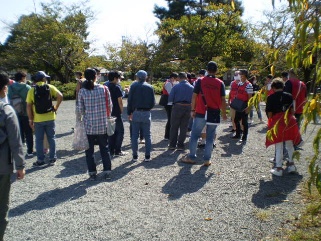 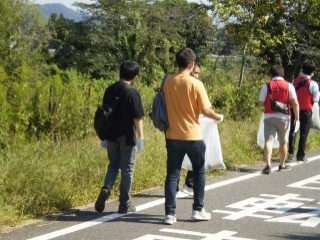 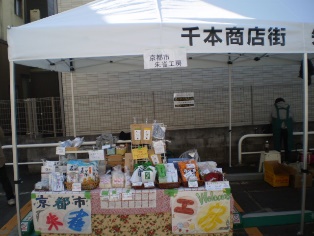 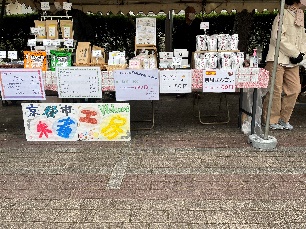 Health：こころとからだの健康のために○今月も、看護師の方が訪問してくださり、メンバーと個別面談して下さいました。 (10.7,10.31) ○今月も、SFAを実施し、生活リズムや食生活について学び合いました。（on Wednesdays,Thursdays）○西山高原工作所のメンバー、京都府立医科大学の学生とともにやさしいヨガに取り組みました。(10.18)Basic Business Manner：安定して働くために○晴天の午後、西本願寺門前の株式会社西利本店を、メンバー、学生実習生とともに訪問させて頂きました。営業部長杉山栄一様より、「旬おいしく、やさしく。３つの心、塩かげん」について、個々の社員の行動規範と企業理念を結び付けながらお話し頂いたあと、取締役平井啓理様から会社の各部門が有機的に連携し、顧客の姿を常に思いながら働くために大切にしていることを、お話頂きました。また、杉山様より漬物以外の新商品開発に関し「生活スタイルが変化し漬物の消費が減少する中で、乳酸菌と野菜を同時に摂取できる漬物の良さを知って頂きたい。甘麹を活用してスイーツやチョコレートをつくるのも漬物の良さを知って頂くのが目的。生活の中から生まれてくるものを大切にし、変えながら漬物を守っていく」との話を頂きました。公務ご多忙の折、貴重な機会を提供頂きましたこと、心より御礼申し上げます。(10.14)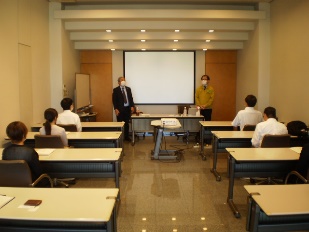 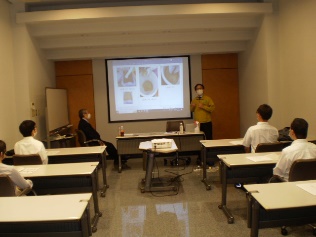 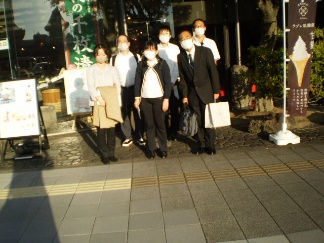 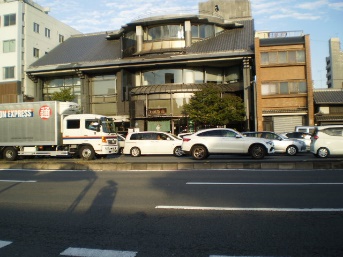 ○男性メンバーが地元中京区の商業施設で実習(10.11~14)したあと伏見区の物流会社で実習しました。 (10.17~31)○今月もビジネスマナー基礎講座「改めて電話をうけてメモをとる」(10.4)、就労支援プログラム(10.11,10.25)「食生活の大切さ①②」を実施しました。 Monthly Suzaku   October　2022 　No.44